________________________________________________

________________________________________________

________________________________________________

________________________________________________

________________________________________________

________________________________________________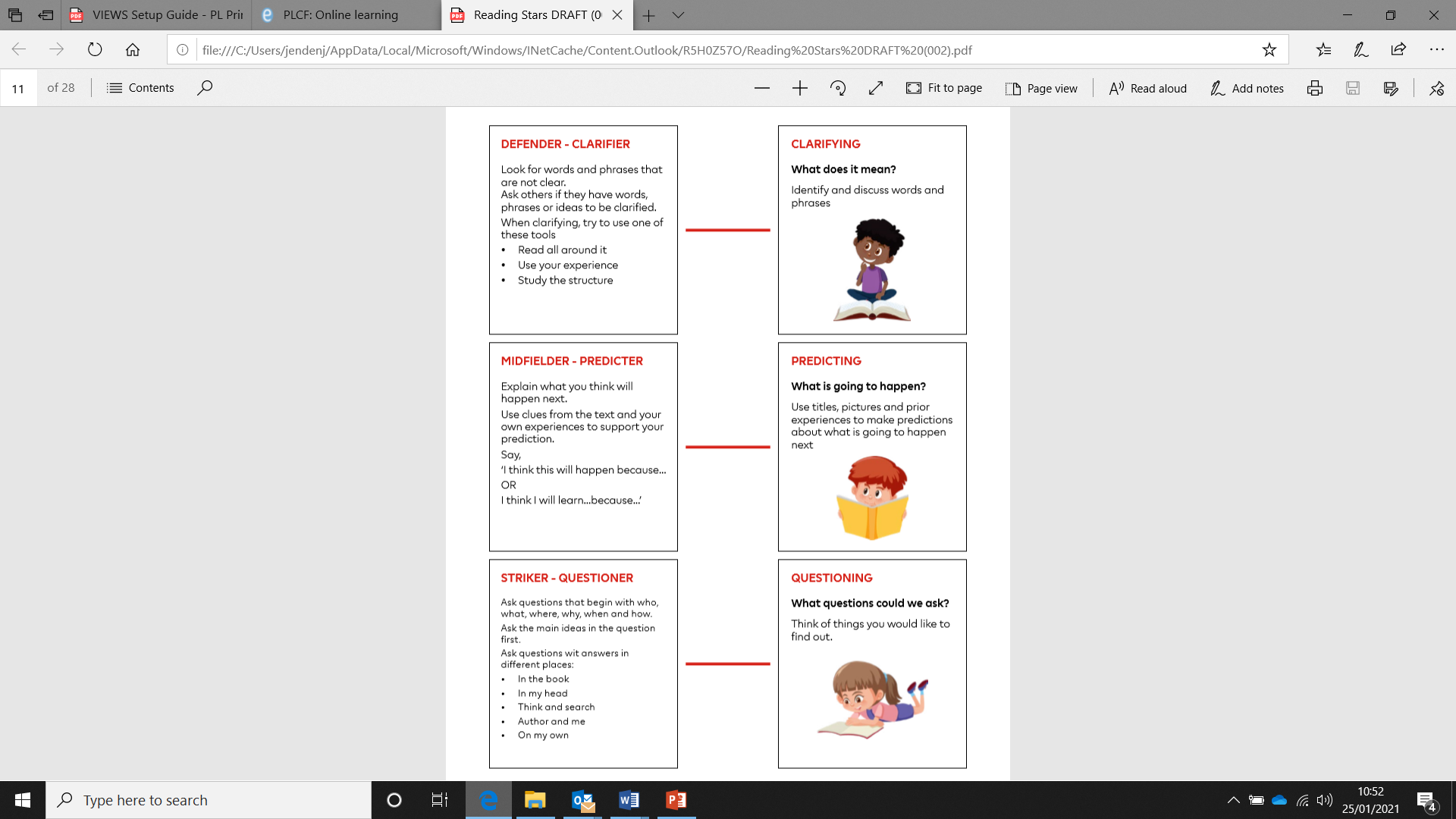 ________________________________________________

________________________________________________

________________________________________________

________________________________________________

________________________________________________

________________________________________________________________________________________________

________________________________________________

________________________________________________

________________________________________________

________________________________________________

________________________________________________